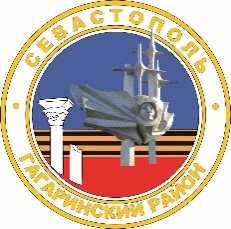 МЕСТНАЯ АДМИНИСТРАЦИЯ  ВНУТРИГОРОДСКОГО МУНИЦИПАЛЬНОГО ОБРАЗОВАНИЯГОРОДА СЕВАСТОПОЛЯ ГАГАРИНСКИЙ МУНИЦИПАЛЬНЫЙ ОКРУГПОСТАНОВЛЕНИЕ«03» июня 2022 г.								№ 32 - ПМАО присвоении спортивных разрядов «второй спортивный разряд» и «третий спортивный разряд» 	В соответствии с Законами города Севастополя от 20 июля 2007 г.                      № 166-ЗС «О физической культуре и спорте в городе Севастополе»,                                от 30 декабря 2014 г. № 102-ЗС «О местном самоуправлении в городе Севастополе», в связи с выполнением норм, требований и условий Положения о Единой всероссийской спортивной классификации, утвержденного приказом Министерства спорта Российской Федерации от 20 февраля 2017 г. № 108, постановлением местной администрации внутригородского муниципального образования города Севастополя Гагаринский муниципальный округ от 18.10.2021 № 53-ПМА «Об утверждении «Положения о комиссии местной администрации внутригородского муниципального образования города Севастополя Гагаринский муниципальный округ по присвоению спортивных разрядов «второй спортивный разряд» и «третий спортивный разряд» и квалификационных категорий спортивных судей «спортивный судья третьей категории» и «спортивный судья второй категории», на основании представленных документов, руководствуясь протоколом «Комиссии местной администрации внутригородского муниципального образования города Севастополя Гагаринский муниципальный округ по присвоению спортивных разрядов «второй спортивный разряд» и «третий спортивный разряд» и квалификационных категорий спортивных судей «спортивный судья третьей категории» и «спортивный судья второй категории»» от 03 июня 2022 г.                 № 6, местная администрация внутригородского муниципального образования города Севастополя Гагаринский муниципальный округ постановляет:Присвоить следующие спортивные разряды:1.1. «Второй спортивный разряд» по видам спорта согласно приложению № 1 к настоящему постановлению.«Третий спортивный разряд» по видам спорта согласно приложению № 2 к настоящему постановлению.2. Настоящее постановление вступает в силу с момента его официального обнародования.3. Контроль за выполнением настоящего постановления возложить на первого заместителя Главы местной администрации внутригородского муниципального образования города Севастополя Гагаринский муниципальный округ (Ю.В. Иванченко).Глава внутригородского муниципального образования,исполняющий полномочия председателя Совета,Глава местной администрации						А.Ю. ЯрусовПриложение № 1 к постановлениюместной администрациивнутригородского муниципальногообразования города СевастополяГагаринский муниципальный округ от «03» июня 2022 года № 32-ПМАСписок спортсменов, которым присвоен «Второй спортивный разряд» по видам спортаГлава внутригородского муниципального образования,исполняющий полномочия председателя Совета,Глава местной администрации						А.Ю. ЯрусовПриложение № 2 к постановлениюместной администрациивнутригородского муниципальногообразования города СевастополяГагаринский муниципальный округ от «03» июня 2022 года № 32-ПМАСписок спортсменов, которым присвоен «Третий спортивный разряд» по видам спортаГлава внутригородского муниципального образования,исполняющий полномочия председателя Совета,Глава местной администрации						А.Ю. Ярусов№ п/пФамилия, Имя, ОтчествоВид спортаГод рожденияТренеры, подготовившие спортсмен (не менее 2-х лет)1.Лазарев Егор ЮрьевичТанцевальный спорт22.02.2007Мылкин Вячеслав СергеевичПознякова Наталья Геннадьевна2.Лоскутова Диана СергеевнаТанцевальный спорт19.09.2009Пыпка Ольга Олеговна3.Посадский Иван ВладимировичТанцевальный спорт15.10.2009Пыпка Ольга Олеговна4.Щербакова Весталия ОлеговнаЭстетическая гимнастика08.01.2008Колокольчикова Татьяна Владимировна5.Машковская Ольга ГеннадьевнаЭстетическая гимнастика02.09.2008Колокольчикова Татьяна Владимировна6.Степанюк Анастасия ИгоревнаЭстетическая гимнастика18.05.2009Колокольчикова Татьяна Владимировна7.Супрун Маргарита АнтоновнаЭстетическая гимнастика13.05.2010Колокольчикова Татьяна Владимировна8.Корабицина Анастасия АлександровнаЭстетическая гимнастика24.06.2008Колокольчикова Татьяна Владимировна9.Каштан Надежда ВадимовнаЭстетическая гимнастика22.09.2009Колокольчикова Татьяна Владимировна10.Смирнова Виктория ВладимировнаЭстетическая гимнастика11.03.2009Колокольчикова Татьяна Владимировна11.Рощенков Илья ТарасовичСпорт глухих (дисциплина плавание)27.11.2002Полянский Максим Игоревич№ п/пФамилия, Имя, ОтчествоВид спортаГод рожденияТренеры, подготовившие спортсмен (не менее 2-х лет)Шевченко Владимир НиколаевичСпорт глухих (дисциплина плавание)01.08.2009Полянский Максим ИгоревичЛеонов Данил ДмитриевичСпорт глухих (дисциплина плавание)16.04.2004Полянский Максим ИгоревичАршинова Мария АндреевнаАкробатический рок-н-ролл13.06.2010Шепелева Валерия ВитальевнаКолчева Мария АндреевнаАкробатический рок-н-ролл04.02.2013Шепелева Валерия ВитальевнаХрусталева Кристина АлександровнаАкробатический рок-н-ролл06.11.2012Шепелева Валерия ВитальевнаГотовцева Владислава АндреевнаАкробатический рок-н-ролл11.04.2012Шепелева Валерия ВитальевнаСвидерская Полина АнатольевнаАкробатический рок-н-ролл12.02.2009Шепелева Валерия ВитальевнаГоршкова Ярослава АлександровнаАкробатический рок-н-ролл14.08.2011Шепелева Валерия ВитальевнаПоликарпова Алиса ВикторовнаАкробатический рок-н-ролл26.06.2013Шепелева Валерия ВитальевнаФирсова Валерия ИгоревнаАкробатический рок-н-ролл05.02.2012Шепелева Валерия ВитальевнаБабенко Арина АлексеевнаАкробатический рок-н-ролл06.06.2010Шепелева Валерия ВитальевнаДемянец Александра МаксимовнаЭстетическая гимнастика21.08.2012Козакова Наталья АнатольевнаГаланина Анна АлександровнаЭстетическая гимнастика07.07.2011Козакова Наталья АнатольевнаДвойцина Екатерина Павловна Эстетическая гимнастика11.05.2012Козакова Наталья АнатольевнаЗаикина Дарья ВячеславовнаЭстетическая гимнастика21.03.2011Козакова Наталья АнатольевнаМитрофанова Дарина КонстантиновнаЭстетическая гимнастика02.11.2012Козакова Наталья АнатольевнаКучевская Виктория ЮрьевнаЭстетическая гимнастика27.08.2011Козакова Наталья АнатольевнаСубтельная Виталина ТарасовнаЭстетическая гимнастика08.01.2013Козакова Наталья АнатольевнаАпостол Наталья ДмитриевнаЭстетическая гимнастика17.07.2011Козакова Наталья Анатольевна